Сумська міська рада VІІ СКЛИКАННЯ              СЕСІЯРІШЕННЯ від                     2018 року №              -МР м. СумиРозглянувши звернення громадян, надані документи, відповідно до протоколу засідання постійної комісії з питань архітектури, містобудування, регулювання земельних відносин, природокористування та екології Сумської міської ради від 06.12.2018 № 137 статей 12, 40, 79-1, 116, 118, 120, 121, 122 Земельного кодексу України, статті 55 Закону України «Про землеустрій», керуючись статтею 25, пунктом 34 частини першої статті 26 Закону України «Про місцеве самоврядування в Україні», Сумська міська рада  ВИРІШИЛА:1. Визнати таким, що втратив чинність, пункт 469 додатку № 51 до рішення виконавчого комітету Сумської міської Ради народних депутатів від 16.12.1993      № 723 «Про передачу в приватну власність земельних ділянок під будівництво і обслуговування житлових будинків і господарських будівель» стосовно надання у приватну власність земельної ділянки площею 0,0400 га за адресою: м. Суми,       вул. Щепкіна, 40 Низовій Олені Вікторівні  у зв’язку з неоформленням нею права власності на земельну ділянку та переходом права власності на житловий будинок, розташований на даній земельній ділянці, до Івануна Марії Петрівни (39/200), Івануна Сергія Вікторовича (13/200), Бондар Алли Григорівни (74/100).2. Затвердити технічну документацію із землеустрою щодо встановлення (відновлення) меж земельної ділянки в натурі (на місцевості) та надати у спільну часткову власність Івануна Марії Петрівні (39/200), Івануна Сергію Вікторовичу (13/200), Бондар Аллі Григорівні (74/100) земельну ділянку за адресою: м. Суми, вул. Щепкіна, 40, площею 0,0836 га, кадастровий номер 5910136600:22:010:0003. Категорія та функціональне призначення земельної ділянки: землі житлової та громадської забудови Сумської міської ради для будівництва і обслуговування житлового будинку, господарських будівель і споруд (присадибна ділянка).Сумський міський голова                                                                     О.М. ЛисенкоВиконавець: Клименко Ю.М.Ініціатор розгляду питання –– постійна комісія з питань архітектури, містобудування, регулювання земельних відносин, природокористування та екології Сумської міської ради Проект рішення підготовлено департаментом забезпечення ресурсних платежів Сумської міської радиДоповідач – департамент забезпечення ресурсних платежів Сумської міської ради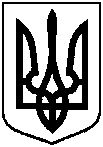 Проектоприлюднено «__»_________2018 р.Про часткову втрату чинності рішення виконавчого комітету Сумської міської Ради народних депутатів та надання у спільну часткову власність земельної ділянки за адресою: м. Суми, вул. Щепкіна, 40 Івануна Марії Петрівні (39/200), Івануна Сергію Вікторовичу (13/200), Бондар Аллі Григорівні (74/100),  яка знаходиться у них в користуванні